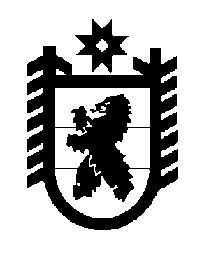 Российская Федерация Республика Карелия    ПРАВИТЕЛЬСТВО РЕСПУБЛИКИ КАРЕЛИЯРАСПОРЯЖЕНИЕот  18 мая 2018 года № 361р-Пг. Петрозаводск Одобрить Соглашение о социально-экономическом сотрудничестве между Правительством Республики Карелия и акционерным обществом «Олонецкий молочный комбинат» и поручить подписать его заместителю Премьер-министра Правительства Республики Карелия – Министру сельского и рыбного хозяйства Республики Карелия 
Владимиру Витальевичу Лабинову.
           Глава Республики Карелия                                                              А.О. Парфенчиков